Erasmus+ ProgrammeKey Action 1 
– Mobility for learners and staff – 
Higher Education Student and Staff MobilityInter-institutional agreement 2017-2021 
between programme countries[Minimum requirements]The institutions named below agree to cooperate for the exchange of students and/or staff in the context of the Erasmus+ programme. They commit to respect the quality requirements of the Erasmus Charter for Higher Education in all aspects related to the organisation and management of the mobility, in particular the recognition of the credits awarded to students by the partner institution.A.	Information about higher education institutionsB.	Mobility numbers per academic yearThe partners commit to amend the table below in case of changes in the mobility data by no later than the end of November  in the preceding academic year.C.	Recommended language skillsThe sending institution, following agreement with the receiving institution, is responsible for providing support to its nominated candidates so that they can have the recommended language skills at the start of the study or teaching period:
D.	Additional requirementsPARTNER UNIVERSITYAT  TR CANKIRI01 Even though CAKU has infrastructures to host students and staff with disabilities (classroom access, etc.), depending on the nature of the disability, we would strongly advise to provide as much information ahead of time in order for our International Office Staff to inform the student/staff of the feasibility of the mobility.E.	Calendar1.	Applications/information on nominated students must reach the receiving institution by:2.	PARTNER UNIVERSITY	TR CANKIRI01 will send its decision within 5 weeks too.3.	A Transcript of Records will be issued by the receiving institution no later than 5 weeks after the assessment period has finished at the receiving HEI. [It should normally not exceed five weeks according to the Erasmus Charter for Higher Education guidelines]4.	Termination of the agreement It is up to the involved institutions to agree on the procedure for modifying or terminating the inter-institutional agreement. However, in the event of unilateral termination, a notice of at least one academic year should be given. This means that a unilateral decision to discontinue the exchanges notified to the other party by 1 September 20XX will only take effect as of 1 September 20XX+1. The termination clauses must include the following disclaimer: "Neither the European Commission nor the National Agencies can be held responsible in case of a conflict."F.	Information1.	Grading systems of the institutionsPARTNER UNIVERSITYCankiri Karatekin University (TR CANKIRI01): bbs.karatekin.edu.tr
2.	VisaThe sending and receiving institutions will provide assistance, when required, in securing visas for incoming and outbound mobile participants, according to the requirements of the Erasmus Charter for Higher Education.Information and assistance can be provided by the following contact points and information sources:3.	InsuranceThe sending and receiving institutions will provide assistance in obtaining insurance for incoming and outbound mobile participants, according to the requirements of the Erasmus Charter for Higher Education.The receiving institution will inform mobile participants of cases in which insurance cover is not automatically provided. Information and assistance can be provided by the following contact points and information sources:4.	HousingThe receiving institution will guide incoming mobile participants in finding accommodation, according to the requirements of the Erasmus Charter for Higher Education.Information and assistance can be provided by the following persons and information sources:G.	SIGNATURES OF THE INSTITUTIONS (legal representatives)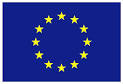 Name of the institution(and department, where relevant)Erasmus codeContact details(email, phone)Website(eg. of the course catalogue)Cankiri Karatekin UniversityInstitutional CoordinatorTR CANKIRI01Dr. Şuayip TURANErasmus OfficeCankiri Karatekin University,Cumhuriyet Mah. Sehit Piyade Ustegmen Erdem Ozturk Sok.  No. 12 Kat: 6 P.K. 18100 Cankiri, TURKEYPhone: +90 376 213 08 07
           +90 376 213 26 26 - 1520
erasmus@karatekin.edu.trhttps://international.karatekin.edu.tr/enhttps://erasmus.karatekin.edu.tr/default.aspxPARTNER UNIVERSITYFROM[Erasmus code of the sending institution]TO[Erasmus code of the receiving institution]Subject area code
* 
[ISCED]Subject area name
* 
Study cycle
[short cycle, 1st , 2nd or 3rd]
*Number of student mobility periodsNumber of student mobility periodsFROM[Erasmus code of the sending institution]TO[Erasmus code of the receiving institution]Subject area code
* 
[ISCED]Subject area name
* 
Study cycle
[short cycle, 1st , 2nd or 3rd]
*Student Mobility for Studies
[total number of months of the study periods or average duration*]Student Mobility for Traineeships
*
TR CANKIRI01PARTNER UNIVERSITY0311Economics1st
2nd2 X 4 months eachNo/only by individual agreementTR CANKIRI01PARTNER UNIVERSITY0410Business and Administration1st
2nd2 X 4 months eachNo/only by individual agreementTR CANKIRI01PARTNER UNIVERSITY0312Political sciences and civics 1st2 X 4 months eachNo/only by individual agreementTR CANKIRI01PARTNER UNIVERSITY0821Forestry 1st
2nd2 X 4 months eachNo/only by individual agreementTR CANKIRI01PARTNER UNIVERSITY0213Fine arts 1st2 X 4 months eachNo/only by individual agreementTR CANKIRI01PARTNER UNIVERSITY0222History and archaeology1st2 X 4 months eachNo/only by individual agreementTR CANKIRI01PARTNER UNIVERSITY0313Psychology 1st2 X 4 months eachNo/only by individual agreementTR CANKIRI01PARTNER UNIVERSITY0223Philosophy and ethics1st2 X 4 months eachNo/only by individual agreementTR CANKIRI01PARTNER UNIVERSITY1015Tourism and leisure1st2 X 4 months eachNo/only by individual agreementTR CANKIRI01PARTNER UNIVERSITY0588Natural sciences, mathematics and statistics, inter-disciplinary programmes1st2 X 4 months eachNo/only by individual agreementTR CANKIRI01PARTNER UNIVERSITY0531Chemistry1st2 X 4 months eachNo/only by individual agreementTR CANKIRI01PARTNER UNIVERSITY511Biology1st
2nd
3rd2 X 5 months eachNo/only by individual agreementTR CANKIRI01PARTNER UNIVERSITY533Physics1st
2nd
3rd2 X 5 months eachNo/only by individual agreementTR CANKIRI01PARTNER UNIVERSITY0710Engineering and engineering trades1st2 X 4 months eachNo/only by individual agreementTR CANKIRI01PARTNER UNIVERSITY0913Nursing and midwifery1st
2nd2 X   months eachNo/only by individual agreementPARTNER UNIVERSITYTR CANKIRI010311Economics1st
2nd2 X 4 months eachNo/only by individual agreementPARTNER UNIVERSITYTR CANKIRI010410Business and Administration1st
2nd2 X 4 months eachNo/only by individual agreementPARTNER UNIVERSITYTR CANKIRI010312Political sciences and civics1st2 X 4 months eachNo/only by individual agreementPARTNER UNIVERSITYTR CANKIRI010821Forestry1st
2nd2 X 4 months eachNo/only by individual agreementPARTNER UNIVERSITYTR CANKIRI010213Fine arts1st2 X 4 months eachNo/only by individual agreementPARTNER UNIVERSITYTR CANKIRI010222History and archaeology1st2 X 4 months eachNo/only by individual agreementPARTNER UNIVERSITYTR CANKIRI010313Psychology1st2 X 4 months eachNo/only by individual agreementPARTNER UNIVERSITYTR CANKIRI010223Philosophy and ethics1st2 X 4 months eachNo/only by individual agreementPARTNER UNIVERSITYTR CANKIRI011015Tourism and leisure1st2 X 4 months eachNo/only by individual agreementPARTNER UNIVERSITYTR CANKIRI010588Natural sciences, mathematics and statistics, inter-disciplinary programmes1st2 X 4 months eachNo/only by individual agreementPARTNER UNIVERSITYTR CANKIRI010531Chemistry1st2 X 4 months eachNo/only by individual agreementPARTNER UNIVERSITYTR CANKIRI01511Biology1st
2nd
3rd2 X 5 months eachNo/only by individual agreementPARTNER UNIVERSITYTR CANKIRI01533Physics1st
2nd
3rd2 X 5 months eachNo/only by individual agreementPARTNER UNIVERSITYTR CANKIRI010710Engineering and engineering trades1st2 X 4 months eachNo/only by individual agreementPARTNER UNIVERSITYTR CANKIRI010913Nursing and midwifery1st
2nd2 X   months eachNo/only by individual agreementFROM[Erasmus code of the sending institution]TO[Erasmus code of the receiving institution]Subject area code
* 
[ISCED]Subject area name
* 
Number of staff mobility periodsNumber of staff mobility periodsFROM[Erasmus code of the sending institution]TO[Erasmus code of the receiving institution]Subject area code
* 
[ISCED]Subject area name
* 
Staff Mobility for Teaching

[total number of  days of teaching periods or average duration *]Staff Mobility for Training
*
TR CANKIRI01PARTNER UNIVERSITY0311Economics2 X 2 weeks (max)2 x 1 weekTR CANKIRI01PARTNER UNIVERSITY0410Business and Administration2 X 2 weeks (max)2 x 1 weekTR CANKIRI01PARTNER UNIVERSITY0312Political sciences and civics 2 X 2 weeks (max)2 x 1 weekTR CANKIRI01PARTNER UNIVERSITY0821Forestry 2 X 2 weeks (max)2 x 1 weekTR CANKIRI01PARTNER UNIVERSITY0213Fine arts 2 X 2 weeks (max)2 x 1 weekTR CANKIRI01PARTNER UNIVERSITY0222History and archaeology2 X 2 weeks (max)2 x 1 weekTR CANKIRI01PARTNER UNIVERSITY0313Psychology 2 X 2 weeks (max)2 x 1 weekTR CANKIRI01PARTNER UNIVERSITY0223Philosophy and ethics2 X 2 weeks (max)2 x 1 weekTR CANKIRI01PARTNER UNIVERSITY1015Tourism and leisure2 X 2 weeks (max)2 x 1 weekTR CANKIRI01PARTNER UNIVERSITY0588Natural sciences, mathematics and statistics, inter-disciplinary programmes2 X 2 weeks (max)2 x 1 weekTR CANKIRI01PARTNER UNIVERSITY0531Chemistry2 X 2 weeks (max)2 x 1 weekTR CANKIRI01PARTNER UNIVERSITY511Biology2 X 2 weeks (max)2 x 1 weekTR CANKIRI01PARTNER UNIVERSITY533Physics2 X 2 weeks (max)2 x 1 weekTR CANKIRI01PARTNER UNIVERSITY0710Engineering and engineering trades2 X 2 weeks (max)2 x 1 weekTR CANKIRI01PARTNER UNIVERSITY0913Nursing and midwifery2 X 2 weeks (max)2 x 1 weekTR CANKIRI01PARTNER UNIVERSITY0188Education, inter-disciplinary programmes2 X 2 weeks (max)2 x 1 weekPARTNER UNIVERSITYTR CANKIRI010311Economics2 X 2 weeks (max)2 x 1 weekPARTNER UNIVERSITYTR CANKIRI010410Business and Administration2 X 2 weeks (max)2 x 1 weekPARTNER UNIVERSITYTR CANKIRI010312Political sciences and civics 2 X 2 weeks (max)2 x 1 weekPARTNER UNIVERSITYTR CANKIRI010821Forestry 2 X 2 weeks (max)2 x 1 weekPARTNER UNIVERSITYTR CANKIRI010213Fine arts 2 X 2 weeks (max)2 x 1 weekPARTNER UNIVERSITYTR CANKIRI010222History and archaeology2 X 2 weeks (max)2 x 1 weekPARTNER UNIVERSITYTR CANKIRI010313Psychology 2 X 2 weeks (max)2 x 1 weekPARTNER UNIVERSITYTR CANKIRI010223Philosophy and ethics2 X 2 weeks (max)2 x 1 weekPARTNER UNIVERSITYTR CANKIRI011010Personal services2 X 2 weeks (max)2 x 1 weekPARTNER UNIVERSITYTR CANKIRI010588Natural sciences, mathematics and statistics, inter-disciplinary programmes2 X 2 weeks (max)2 x 1 weekPARTNER UNIVERSITYTR CANKIRI010531Chemistry2 X 2 weeks (max)2 x 1 weekPARTNER UNIVERSITYTR CANKIRI01511Biology2 X 2 weeks (max)2 x 1 weekPARTNER UNIVERSITYTR CANKIRI01533Physics2 X 2 weeks (max)2 x 1 weekPARTNER UNIVERSITYTR CANKIRI010710Engineering and engineering trades2 X 2 weeks (max)2 x 1 weekPARTNER UNIVERSITYTR CANKIRI010913Nursing and midwifery2 X 2 weeks (max)2 x 1 weekPARTNER UNIVERSITYTR CANKIRI010188Education, inter-disciplinary programmes2 X 2 weeks (max)2 x 1 weekReceiving institution

[Erasmus code]Language
of instruction 1Language
of instruction 2Recommended language of instruction levelRecommended language of instruction levelReceiving institution

[Erasmus code]Language
of instruction 1Language
of instruction 2Student Mobility for Studies[Minimum recommended level: B1]Staff Mobility for Teaching[Minimum recommended level: B2]PARTNER UNIVERSITYTR CANKIRI01TURKISH & English ENGLISH - see courses at:https://erasmus.karatekin.edu.tr/learning-mobility-9826-sayfasi.karatekinEnglish – B1 English - B2 Receiving institution[Erasmus code]Autumn term*[month]Spring term*[month]PARTNER UNIVERSITYTR CANKIRI01Nominations by MAY 02Applications by MAY 31 Nominations by NOVEMBER 30Applications by DECEMBER 31English-in wordsECTS gradeNumeric  Equivalent  equivalentE544fdsvsequivalentEquivelentequivalentequivalentequivalentvery goodA190-100good +B185-89goodB280-84  sufficient +B375-79sufficientC170-74allowing +C265-69allowingC360-64insufficientF150-59insufficientF20-49   Institution 
[Erasmus code]Contact details(email, phone)Website for informationPARTNER UNIVERSITYTR CANKIRI01Dr. Şuayip TURAN, Erasmus Inst. Coordinator,Çankırı Karatekin University,Tel: +90 376 213 08 07
       +90 376 213 26 26  
        Ext. 1520erasmus@karatekin.edu.trSpecialist TAYFUR UYSALt.uysal81@gmail.com Tel: +90 376 213 08 07 Erasmus website: https://erasmus.karatekin.edu.tr/default.aspx 

ECTS Catalogue: bbs.karatekin.edu.tr Main catalogue: bbs.karatekin.edu.trCourses in English: https://erasmus.karatekin.edu.tr/learning-mobility-9826-sayfasi.karatekinInstitution 
[Erasmus code]Contact details(email, phone)Website for informationPARTNER UNIVERSITYTR CANKIRI01Specialist TAYFUR UYSALt.uysal81@gmail.comStudent insurance: 
https://erasmus.karatekin.edu.tr/learning-mobility-9826-sayfasi.karatekin Institution 
[Erasmus code]Contact details(email, phone)Website for informationPARTNER UNIVERSITYTR CANKIRI01Specialist TAYFUR UYSALt.uysal81@gmail.comhttps://erasmus.karatekin.edu.tr/learning-mobility-9826-sayfasi.karatekin Institution [Erasmus code]Name, functionDateSignaturePARTNER UNIVERSITYTR CANKIRI01Prof. Dr. Hasan AYRANCIRector